      Luidi Gabriel Barbosa de Amorim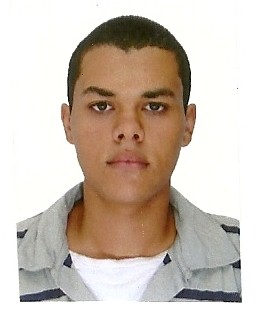            Rua 31, número 11, alto do cocar II – Petrolina – PE, CEP: 56318765                  Telefone: (87)8854-9897 – email: luidi-16@hotmail.com                                                   13/12/1994 -  SolteiroPrimeiro emprego, obter experiência profissional.Ensino médio completo – 2012- Escola de Referencia em Ensino Médio Clementino Coelho.Informática básica – 2006;Web designer – 2012-2013 ( CURSANDO )Trabalhos sociais na casa das Irmãs Carmelitas – 2010; Trabalhos sociais no CRELPS ( Centro de Recuperação Evangélico Livres Para Servi) – 2011-2012                                                      Luidi Gabriel Barbosa de Amorim